MondayTuesdayWednesdayThursdayThursdayFriday1.  St David’s Day.  Let’s make dragons.2.  World Book Day.   Dress up as book characters!2.  World Book Day.   Dress up as book characters!3.  Wildlife Day! Let’s create wildlife facts. 6.  Let’s learn about Spring.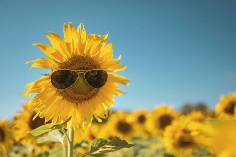 .8.  Let’s do planting.9.  World Kidney Day! Let’s learn about our kidneys.9.  World Kidney Day! Let’s learn about our kidneys.10.  Who can make a pizza?  Send your photos in to share with your friends.13.  British Science Week! Let’s do experiments.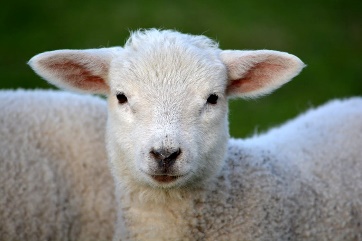 15.  Let’s learn about animals in Spring.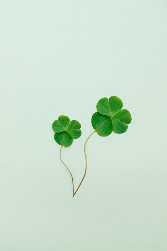 17.  St Patrick’s Day.  Let’s make lucky clovers.20.  Mother’s Day.21.  World Oral Health Day! Let’s learn about cleaning our teeth.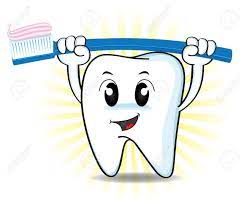 23.  Let’s make bird feeders.23.  Let’s make bird feeders.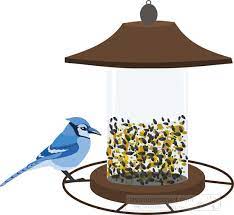 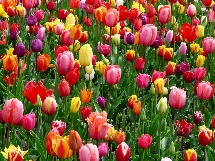 28.  Let’s create Spring flower paintings.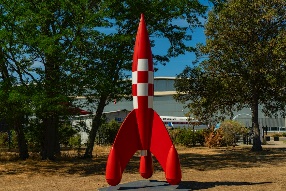 30.  Let’s go on a space adventure.31.   Let’s make name rockets.